            وزارة التــــــــعـلـيم                                                                                                                                     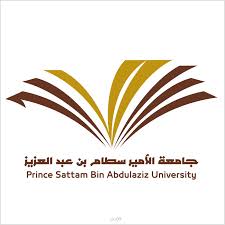          جامعة الأمير سطام بن عبدالعزيز          مكتــب وكيــل الجامعـــة                   العبء التدريسي للفصل                         للعام الدراسي           14/         14هـ              اللجنة الدائمة للمتعاونينالكلية:............................  القسم.......................................          الطلاب          	    الطالبات                                                        نموذج رقم (2)* أستاذ، أستاذ مشارك ، أستاذ مساعد ، محاضر ، معيد ، .....الخ 														* * ( نظري + عملي ) حسب المادة رقم (( 40 )) من اللائحة المنظمة للشئون أعضاء هيئة التدريس والموظفين.* * * عمل إداري، لجان، استشارات....الخ.               						   رئيس القسم : د/                                         التوقيع : ………………….            التاريخ:..........................عدد أعضاء هيئة التدريس ومن في حكمهم على رأس العمل (أستاذ ، مشارك ، مساعد) :عدد المحاضرين :عدد المعيدين :     عدد المتعاونين :مالاسم (الرقم الوظيفي)الاسم (الرقم الوظيفي)الاسم (الرقم الوظيفي)الرتبة العلمية *رقم المقرر ورمزهوحدات المقرر **اسم المقرررقم الشعبةالساعات المعتمدةالساعات الفعليةعدد طلبة الشعبةطبيعة تدريس المقررطبيعة تدريس المقررطبيعة تدريس المقررطبيعة تدريس المقررطبيعة تدريس المقررهل يشارك أحد في تدريس الشعبة؟هل يشارك أحد في تدريس الشعبة؟هل يشارك أحد في تدريس الشعبة؟طلابطالباتمجموع الساعات المعتمدةأعباء أخرى ***مالاسم (الرقم الوظيفي)الاسم (الرقم الوظيفي)الاسم (الرقم الوظيفي)الرتبة العلمية *رقم المقرر ورمزهوحدات المقرر **اسم المقرررقم الشعبةالساعات المعتمدةالساعات الفعليةعدد طلبة الشعبةمحاضرةتمارينعمليتدريبإشرافهل يشارك أحد في تدريس الشعبة؟هل يشارك أحد في تدريس الشعبة؟هل يشارك أحد في تدريس الشعبة؟طلابطالباتمجموع الساعات المعتمدةأعباء أخرى ***مالتخصصالتخصصالرتبة العلمية *رقم المقرر ورمزهوحدات المقرر **اسم المقرررقم الشعبةالساعات المعتمدةالساعات الفعليةعدد طلبة الشعبةمحاضرةتمارينعمليتدريبإشرافهل يشارك أحد في تدريس الشعبة؟هل يشارك أحد في تدريس الشعبة؟هل يشارك أحد في تدريس الشعبة؟طلابطالباتمجموع الساعات المعتمدةأعباء أخرى ***مالتخصصالتخصصالرتبة العلمية *رقم المقرر ورمزهوحدات المقرر **اسم المقرررقم الشعبةالساعات المعتمدةالساعات الفعليةعدد طلبة الشعبةمحاضرةتمارينعمليتدريبإشرافلانعم   النسبةنعم   النسبةطلابطالباتمجموع الساعات المعتمدةأعباء أخرى ***1..+..1..+..1..+..1..+..1التخصص..+..1التخصص..+..2..+..2..+..2..+..2..+..2التخصص..+..2التخصص..+..3..+..3..+..3..+..3..+..3التخصص..+..3التخصص..+..